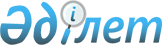 О внесении изменений в решение Акжарского районного маслихата от 27 декабря 2022 года № 28-1 "Об утверждении бюджета Акжарского района на 2023-2025 годы"Решение Акжарского районного маслихата Северо-Казахстанской области от 13 июля 2023 года № 6-1
      В соответствии со статьей 106 Бюджетного Кодекса Республики Казахстан, статьей 6 Закона Республики "О местном государственном управлении и самоуправлении в Республике Казахстан" Акжарский районный маслихат Северо-Казахстанской области РЕШИЛ:
      1. Внести в решение Акжарского районного маслихата "Об утверждении бюджета Акжарского района на 2023-2025 годы" от 27 декабря 2022 года № 28-1 следующие изменения:
      пункт 1 изложить в новой редакции: 
       "1. Утвердить Акжарский районный бюджет на 2023-2025 годы согласно приложениям 1, 2 и 3 к настоящему решению соответственно, в том числе на 2023 год в следующих объемах:
      1) доходы – 4 215 326,9 тысяч тенге:
      налоговые поступления – 638 274 тысяч тенге;
      неналоговые поступления – 9 117 тысяч тенге;
      поступления от продажи основного капитала –0 тенге;
      поступления трансфертов – 3 567 935,9 тысяч тенге;
      2) затраты – 4 288 826 тысяч тенге;
      3) чистое бюджетное кредитование – 31 763 тысяч тенге:
      бюджетные кредиты – 87 975 тысяч тенге;
      погашение бюджетных кредитов – 56 212 тысяч тенге;
      4) сальдо по операциям с финансовыми активами – 0 тенге:
      приобретение финансовых активов – 0 тенге;
      поступления от продажи финансовых активов государства – 0 тенге;
      5) дефицит (профицит) бюджета – -105 262,1 тысяч тенге;
      6) финансирование дефицита (использование профицита) бюджета – 105 262,1 тысяч тенге:
      поступление займов – 87 975 тысяч тенге;
      погашение займов – 56 212 тысяч тенге;
      используемые остатки бюджетных средств – 73 499,1 тысяч тенге.";
      приложение 1 к указанному решению изложить в новой редакции согласно приложению 1 к настоящему решению;
      приложение 6 к указанному решению изложить в новой редакции согласно приложению 2 к настоящему решению;
      2. Настоящее решение вводится в действие с 1 января 2023 года. Акжарский районный бюджет на 2023 год Перечень бюджетных программ развития с разделением на бюджетные программы районного бюджета на 2023 год
					© 2012. РГП на ПХВ «Институт законодательства и правовой информации Республики Казахстан» Министерства юстиции Республики Казахстан
				
      Председатель Акжарского районного маслихата 

М.Жусупбеков
Приложение 1 к решениюАкжарского районного маслихатаСеверо-Казахстанской областиот 13 июля 2023 года № 6-1Приложение 1 к решениюАкжарского районного маслихатаСеверо-Казахстанской областиот 27 декабря 2022 года № 28-1
Категория
Категория
Категория
Наименование
Наименование
Наименование
Наименование
Наименование
Сумма, тысяч тенге
Класс
Класс
Наименование
Наименование
Наименование
Наименование
Наименование
Сумма, тысяч тенге
Подкласс
Наименование
Наименование
Наименование
Наименование
Наименование
Сумма, тысяч тенге
1. Доходы
1. Доходы
1. Доходы
1. Доходы
1. Доходы
4215326,9
1
Налоговые поступления
Налоговые поступления
Налоговые поступления
Налоговые поступления
Налоговые поступления
638274
01
Подоходный налог
Подоходный налог
Подоходный налог
Подоходный налог
Подоходный налог
76192
1
Корпоративный подоходный налог
Корпоративный подоходный налог
Корпоративный подоходный налог
Корпоративный подоходный налог
Корпоративный подоходный налог
76192
03
Социальный налог
Социальный налог
Социальный налог
Социальный налог
Социальный налог
419918
1
Социальный налог
Социальный налог
Социальный налог
Социальный налог
Социальный налог
419918
04
Налоги на собственность
Налоги на собственность
Налоги на собственность
Налоги на собственность
Налоги на собственность
48630
1
Налоги на имущество
Налоги на имущество
Налоги на имущество
Налоги на имущество
Налоги на имущество
48630
05
Внутренние налоги на товары, работы и услуги
Внутренние налоги на товары, работы и услуги
Внутренние налоги на товары, работы и услуги
Внутренние налоги на товары, работы и услуги
Внутренние налоги на товары, работы и услуги
90667
2
Акцизы
Акцизы
Акцизы
Акцизы
Акцизы
1390
3
Поступления за использование природных и других ресурсов
Поступления за использование природных и других ресурсов
Поступления за использование природных и других ресурсов
Поступления за использование природных и других ресурсов
Поступления за использование природных и других ресурсов
83316
4
Сборы за ведение предпринимательской и профессиональной деятельности
Сборы за ведение предпринимательской и профессиональной деятельности
Сборы за ведение предпринимательской и профессиональной деятельности
Сборы за ведение предпринимательской и профессиональной деятельности
Сборы за ведение предпринимательской и профессиональной деятельности
5961
08
Обязательные платежи, взимаемые за совершение юридически значимых действий и (или) выдачу документов уполномоченными на то государственными органами или должностными лицами
Обязательные платежи, взимаемые за совершение юридически значимых действий и (или) выдачу документов уполномоченными на то государственными органами или должностными лицами
Обязательные платежи, взимаемые за совершение юридически значимых действий и (или) выдачу документов уполномоченными на то государственными органами или должностными лицами
Обязательные платежи, взимаемые за совершение юридически значимых действий и (или) выдачу документов уполномоченными на то государственными органами или должностными лицами
Обязательные платежи, взимаемые за совершение юридически значимых действий и (или) выдачу документов уполномоченными на то государственными органами или должностными лицами
2867
1
Государственная пошлина
Государственная пошлина
Государственная пошлина
Государственная пошлина
Государственная пошлина
2867
2
Неналоговые поступления
Неналоговые поступления
Неналоговые поступления
Неналоговые поступления
Неналоговые поступления
9117
01
Доходы от государственной собственности
Доходы от государственной собственности
Доходы от государственной собственности
Доходы от государственной собственности
Доходы от государственной собственности
4580
5
Доходы от аренды имущества, находящегося в государственной собственности
Доходы от аренды имущества, находящегося в государственной собственности
Доходы от аренды имущества, находящегося в государственной собственности
Доходы от аренды имущества, находящегося в государственной собственности
Доходы от аренды имущества, находящегося в государственной собственности
4124
7
Вознаграждения по кредитам, выданным из государственного бюджета
Вознаграждения по кредитам, выданным из государственного бюджета
Вознаграждения по кредитам, выданным из государственного бюджета
Вознаграждения по кредитам, выданным из государственного бюджета
Вознаграждения по кредитам, выданным из государственного бюджета
456
06
Прочие неналоговые поступления
Прочие неналоговые поступления
Прочие неналоговые поступления
Прочие неналоговые поступления
Прочие неналоговые поступления
4537
1
Прочие неналоговые поступления
Прочие неналоговые поступления
Прочие неналоговые поступления
Прочие неналоговые поступления
Прочие неналоговые поступления
4537
4
Поступления трансфертов
Поступления трансфертов
Поступления трансфертов
Поступления трансфертов
Поступления трансфертов
3567935,9
01
Трансферты из нижестоящих органов государственного управления
Трансферты из нижестоящих органов государственного управления
Трансферты из нижестоящих органов государственного управления
Трансферты из нижестоящих органов государственного управления
Трансферты из нижестоящих органов государственного управления
33,3
3
Трансферты из бюджетов городов районного значения, сел, поселков, сельских округов
Трансферты из бюджетов городов районного значения, сел, поселков, сельских округов
Трансферты из бюджетов городов районного значения, сел, поселков, сельских округов
Трансферты из бюджетов городов районного значения, сел, поселков, сельских округов
Трансферты из бюджетов городов районного значения, сел, поселков, сельских округов
33,3
02
Трансферты из вышестоящих органов государственного управления
Трансферты из вышестоящих органов государственного управления
Трансферты из вышестоящих органов государственного управления
Трансферты из вышестоящих органов государственного управления
Трансферты из вышестоящих органов государственного управления
3567902,6
2
Трансферты из областного бюджета
Трансферты из областного бюджета
Трансферты из областного бюджета
Трансферты из областного бюджета
Трансферты из областного бюджета
3567902,6
Функциональная группа
Функциональная группа
Функциональная группа
Функциональная группа
Функциональная группа
Функциональная группа
Функциональная группа
Наименование
Сумма, тысяч тенге
Администратор бюджетных программ
Администратор бюджетных программ
Администратор бюджетных программ
Администратор бюджетных программ
Наименование
Сумма, тысяч тенге
Программа
Программа
Наименование
Сумма, тысяч тенге
2. Затраты
4288826
01
01
01
Государственные услуги общего характера
539943,8
112
112
Аппарат маслихата района (города областного значения)
39153
001
001
Услуги по обеспечению деятельности маслихата района (города областного значения)
39153
122
122
Аппарат акима района (города областного значения)
194910
001
001
Услуги по обеспечению деятельности акима района (города областного значения)
183367
003
003
Капитальные расходы государственного органа
700
113
113
Целевые текущие трансферты нижестоящим бюджетам
10843
459
459
Отдел экономики и финансов района (города областного значения)
61805,3
003
003
Проведение оценки имущества в целях налогообложения
925,3
010
010
Приватизация, управление коммунальным имуществом, постприватизационная деятельность и регулирование споров, связанных с этим
275
001
001
Услуги по реализации государственной политики в области формирования и развития экономической политики, государственного планирования, исполнения бюджета и управления коммунальной собственностью района (города областного значения)
60405
015
015
Капитальные расходы государственного органа
200
492
492
Отдел жилищно-коммунального хозяйства, пассажирского транспорта, автомобильных дорог и жилищной инспекции района (города областного значения)
244075,5
001
001
Услуги по реализации государственной политики на местном уровне в области жилищно-коммунального хозяйства, пассажирского транспорта, автомобильных дорог и жилищной инспекции
27619,1
013
013
Капитальные расходы государственного органа
500
113
113
Целевые текущие трансферты нижестоящим бюджетам
215956,4
02
02
02
Оборона
39522
122
122
Аппарат акима района (города областного значения)
39522
005
005
Мероприятия в рамках исполнения всеобщей воинской обязанности
8715
006
006
Предупреждение и ликвидация чрезвычайных ситуаций масштаба района (города областного значения)
10150
007
007
Мероприятия по профилактике и тушению степных пожаров районного (городского) масштаба, а также пожаров в населенных пунктах, в которых не созданы органы государственной противопожарной службы
20657
03
03
03
Общественный порядок, безопасность, правовая, судебная, уголовно-исполнительная деятельность
200
492
492
Отдел жилищно-коммунального хозяйства, пассажирского транспорта, автомобильных дорог и жилищной инспекции района (города областного значения)
200
021
021
Обеспечение безопасности дорожного движения в населенных пунктах
200
06
06
06
Социальная помощь и социальное обеспечение
708377,6
451
451
Отдел занятости и социальных программ района (города областного значения)
708377,6
005
005
Государственная адресная социальная помощь
41573
026
026
Субсидирование затрат работодателя на создание специальных рабочих мест для трудоустройства лиц с инвалидностью
1035
057
057
Обеспечение физических лиц, являющихся получателями государственной адресной социальной помощи, телевизионными абонентскими приставками
97
002
002
Программа занятости
267879
004
004
Оказание социальной помощи на приобретение топлива специалистам здравоохранения, образования, социального обеспечения, культуры, спорта и ветеринарии в сельской местности в соответствии с законодательством Республики Казахстан
6749
006
006
Оказание жилищной помощи
1072
007
007
Социальная помощь отдельным категориям нуждающихся граждан по решениям местных представительных органов
22604
010
010
Материальное обеспечение детей с инвалидностью, воспитывающихся и обучающихся на дому
3519
014
014
Оказание социальной помощи нуждающимся гражданам на дому
20356
017
017
Обеспечение нуждающихся лиц с инвалидностью протезно-ортопедическими, сурдотехническими и тифлотехническими средствами, специальными средствами передвижения, обязательными гигиеническими средствами, а также предоставление услуг санаторно-курортного лечения, специалиста жестового языка, индивидуальных помощников в соответствии с индивидуальной программой реабилитации лица с инвалидностью
30628,1
023
023
Обеспечение деятельности центров занятости населения
53600,5
001
001
Услуги по реализации государственной политики на местном уровне в области обеспечения занятости и реализации социальных программ для населения
41950
011
011
Оплата услуг по зачислению, выплате и доставке пособий и других социальных выплат
1211
061
061
Cодействие добровольному переселению лиц для повышения мобильности рабочей силы
216000
062
062
Развитие системы квалификаций
104
07
07
07
Жилищно-коммунальное хозяйство
109936
472
472
Отдел строительства, архитектуры и градостроительства района (города областного значения)
389,5
004
004
Проектирование, развитие и (или) обустройство инженерно-коммуникационной инфраструктуры
389,5
492
492
Отдел жилищно-коммунального хозяйства, пассажирского транспорта, автомобильных дорог и жилищной инспекции района (города областного значения)
109546,5
003
003
Организация сохранения государственного жилищного фонда
1300
004
004
Обеспечение жильем отдельных категорий граждан
17935
033
033
Проектирование, развитие и (или) обустройство инженерно-коммуникационной инфраструктуры
55840,5
012
012
Функционирование системы водоснабжения и водоотведения
28471
016
016
Обеспечение санитарии населенных пунктов
6000
08
08
08
Культура, спорт, туризм и информационное пространство
331484
478
478
Отдел внутренней политики, культуры и развития языков района (города областного значения)
61007
009
009
Поддержка культурно-досуговой работы
61007
465
465
Отдел физической культуры и спорта района (города областного значения)
36249
001
001
Услуги по реализации государственной политики на местном уровне в сфере физической культуры и спорта
20477
006
006
Проведение спортивных соревнований на районном (города областного значения) уровне
15772
478
478
Отдел внутренней политики, культуры и развития языков района (города областного значения)
234228
005
005
Услуги по проведению государственной информационной политики
13047
007
007
Функционирование районных (городских) библиотек
88973
008
008
Развитие государственного языка и других языков народа Казахстана
833
001
001
Услуги по реализации государственной политики на местном уровне в области информации, укрепления государственности и формирования социального оптимизма граждан, развития языков и культуры
32385
004
004
Реализация мероприятий в сфере молодежной политики
11345
113
113
Целевые текущие трансферты нижестоящим бюджетам
87645
10
10
10
Сельское, водное, лесное, рыбное хозяйство, особо охраняемые природные территории, охрана окружающей среды и животного мира, земельные отношения
205857,4
811
811
Отдел сельского хозяйства, предпринимательства и ветеринарии района (города областного значения)
144184,9
001
001
Услуги по реализации государственной политики на местном уровне в сфере сельского хозяйства, предпринимательства и ветеринарии
82894,6
006
006
Капитальные расходы государственного органа
50090,3
007
007
Обеспечение функционирования скотомогильников (биотермических ям)
11200
463
463
Отдел земельных отношений района (города областного значения)
32874,5
001
001
Услуги по реализации государственной политики в области регулирования земельных отношений на территории района (города областного значения)
21753
003
003
Земельно-хозяйственное устройство населенных пунктов
11121,5
459
459
Отдел экономики и финансов района (города областного значения)
27298
099
099
Реализация мер по оказанию социальной поддержки специалистов
27298
492
492
Отдел жилищно-коммунального хозяйства, пассажирского транспорта, автомобильных дорог и жилищной инспекции района (города областного значения)
1500
056
056
Строительство приютов, пунктов временного содержания для домашних животных
1500
11
11
11
Промышленность, архитектурная, градостроительная и строительная деятельность
29923,3
472
472
Отдел строительства, архитектуры и градостроительства района (города областного значения)
29923,3
001
001
Услуги по реализации государственной политики в области строительства, архитектуры и градостроительства на местном уровне
22279,3
013
013
Разработка схем градостроительного развития территории района, генеральных планов городов районного (областного) значения, поселков и иных сельских населенных пунктов
5994
015
015
Капитальные расходы государственного органа
1650
12
12
12
Транспорт и коммуникации
538781,1
492
492
Отдел жилищно-коммунального хозяйства, пассажирского транспорта, автомобильных дорог и жилищной инспекции района (города областного значения)
538781,1
023
023
Обеспечение функционирования автомобильных дорог
36652
045
045
Капитальный и средний ремонт автомобильных дорог районного значения и улиц населенных пунктов
502129,1
13
13
13
Прочие
1054283,3
459
459
Отдел экономики и финансов района (города областного значения)
15206
012
012
Резерв местного исполнительного органа района (города областного значения)
15206
472
472
Отдел строительства, архитектуры и градостроительства района (города областного значения)
474236,1
079
079
Развитие социальной и инженерной инфраструктуры в сельских населенных пунктах в рамках проекта "Ауыл-Ел бесігі"
474236,1
492
492
Отдел жилищно-коммунального хозяйства, пассажирского транспорта, автомобильных дорог и жилищной инспекции района (города областного значения)
564841,2
079
079
Развитие социальной и инженерной инфраструктуры в сельских населенных пунктах в рамках проекта "Ауыл-Ел бесігі"
564841,2
14
14
14
Обслуживание долга
47
459
459
Отдел экономики и финансов района (города областного значения)
47
021
021
Обслуживание долга местных исполнительных органов по выплате вознаграждений и иных платежей по займам из областного бюджета
47
15
15
15
Трансферты
730470,5
459
459
Отдел экономики и финансов района (города областного значения)
730470,5
006
006
Возврат неиспользованных (недоиспользованных) целевых трансфертов
111,4
024
024
Целевые текущие трансферты из нижестоящего бюджета на компенсацию потерь вышестоящего бюджета в связи с изменением законодательства
3282
038
038
Субвенции
726003
054
054
Возврат сумм неиспользованных (недоиспользованных) целевых трансфертов, выделенных из республиканского бюджета за счет целевого трансферта из Национального фонда Республики Казахстан
1074,1
3.Чистое бюджетное кредитование
31763
Бюджетные кредиты
87975
10
10
10
Сельское, водное, лесное, рыбное хозяйство, особо охраняемые природные территории, охрана окружающей среды и животного мира, земельные отношения
87975
459
459
Отдел экономики и финансов района (города областного значения)
87975
018
018
Бюджетные кредиты для реализации мер социальной поддержки специалистов
87975
Категория
Категория
Категория
Категория
Категория
Категория
Категория
Наименование
Сумма, тысяч тенге
Класс
Класс
Класс
Класс
Наименование
Сумма, тысяч тенге
Подкласс
Наименование
Сумма, тысяч тенге
5
5
5
Погашение бюджетных кредитов
56212
01
01
01
Погашение бюджетных кредитов
56212
1
Погашение бюджетных кредитов, выданных из государственного бюджета
56212
4. Сальдо по операциям с финансовыми активами
0
5. Дефицит (профицит) бюджета
-105262,1
6. Финансирование дефицита (использование профицита) бюджета 
105262,1
Категория
Категория
Категория
Категория
Категория
Категория
Категория
Наименование
Сумма, тысяч тенге
Класс
Класс
Класс
Класс
Наименование
Сумма, тысяч тенге
Подкласс
Наименование
Сумма, тысяч тенге
7
7
7
Поступление займов
87975
01
01
01
Внутренние государственные займы
87975
2
Договоры займа
87975
Функциональная группа
Функциональная группа
Функциональная группа
Функциональная группа
Функциональная группа
Функциональная группа
Функциональная группа
Наименование
Сумма, тысяч тенге
Администратор бюджетных программ
Администратор бюджетных программ
Администратор бюджетных программ
Администратор бюджетных программ
Наименование
Сумма, тысяч тенге
Программа
Программа
Наименование
Сумма, тысяч тенге
16
16
16
Погашение займов
56212
459
459
Отдел экономики и финансов района (города областного значения)
56212
005
005
Погашение долга местного исполнительного органа перед вышестоящим бюджетом
56212
Категория
Категория
Категория
Категория
Категория
Категория
Категория
Наименование
Сумма, тысяч тенге
Класс
Класс
Класс
Класс
Наименование
Сумма, тысяч тенге
Подкласс
Наименование
Сумма, тысяч тенге
8
8
8
Используемые остатки бюджетных средств
73499,1
01
01
01
Остатки бюджетных средств
73499,1
1
Свободные остатки бюджетных средств
73499,1Приложение 2 к решениюАкжарского районного маслихатаСеверо-Казахстанской областиот 13 июля 2023 года № 6-1Приложение 6 к решениюАкжарского районного маслихатаСеверо-Казахстанской областиот 27 декабря 2022 года № 28-1
Категория 
Категория 
Категория 
Наименование
Сумма, тысяч тенге
Класс
Класс
Наименование
Сумма, тысяч тенге
Подкласс
Подкласс
Наименование
Сумма, тысяч тенге
Затраты
1089779,6
07
Жилищно-коммунальное хозяйство
56230
472
Отдел строительства, архитектуры и градостроительства района (города областного значения)
389,5
004
Проектирование, развитие и (или) обустройство инженерно-коммуникационной инфраструктуры
389,5
492
Отдел жилищно-коммунального хозяйства, пассажирского транспорта, автомобильных дорог и жилищной инспекции района (города областного значения)
55840,5
033
Проектирование, развитие и (или) обустройство инженерно-коммуникационной инфраструктуры
55840,5
10
Сельское, водное, лесное, рыбное хозяйство, особо охраняемые природные территории, охрана окружающей среды и животного мира, земельные отношения
1500
492
Отдел жилищно-коммунального хозяйства, пассажирского транспорта, автомобильных дорог и жилищной инспекции района (города областного значения)
1500
056
Строительство приютов, пунктов временного содержания для домашних животных
1500
 13
Прочие
1032049,6
472
Отдел строительства, архитектуры и градостроительства района (города областного значения)
467208,4
079
Развитие социальной и инженерной инфраструктуры в сельских населенных пунктах в рамках проекта "Ауыл-Ел бесігі"
467208,4
492
Отдел жилищно-коммунального хозяйства, пассажирского транспорта, автомобильных дорог и жилищной инспекции района (города областного значения)
564841,2
079
Развитие социальной и инженерной инфраструктуры в сельских населенных пунктах в рамках проекта "Ауыл-Ел бесігі"
564841,2